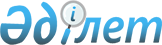 О внесении дополнений в постановление акимата Мунайлинского района от 30 декабря 2010 года № 243-қ "Об утверждении перечня хозяйствующих субъектов представляющих или создающих социальные рабочие места для целевых групп населения на 2011 год"
					
			Утративший силу
			
			
		
					Постановление Мунайлинского районного акимата № 7-қ от 25 января 2012 года. Зарегистрировано Департаментом юстиции Мангистауской области от 13 февраля 2012 года № 11-7-108. Утратило силу постановлением Мунайлинского районного акимата Мангистауской области от 14 июня 2012 года № 145-қ

      Сноска. Утратило силу постановлением Мунайлинского районного акимата Мангистауской области от 14.06.2012 года № 145-қ.



      В соответствии с Законами Республики Казахстан от 23 января 2001 года № 148 «О местном государственном управлении и самоуправлении в  Республике Казахстан», от 23 января 2001 года № 149 «О занятости населения », в целях реализации «Программы занятости 2020» утвержденного постановлением Правительства Республики Казахстан от 31 марта 2011 года № 316, акимат района ПОСТАНОВЛЯЕТ:



      1. В постановление акимата Мунайлинского района от 30 декабря 2010 года № 243-қ «Об утверждении перечня хозяйствующих субъектов представляющих или создающих социальные рабочие места для целевых групп населения на 2011 год» (зарегистрировано в реестре государственной регистрации нормативных правовых актов за № 11-7-86, опубликовано в газете «Мунайлы» на 04 феврале 2011 года № 6-7 (187-188)) внести следующее дополнение:



      дополнить приложением 2 согласно приложению к настоящему постановлению.



      2. Контроль за исполнением настоящего постановление возложить на заместителя акима района Асауова Т.



      3. Настоящее постановление  вводится в действие по истечении десяти календарных дней после дня его первого официального опубликования.      Аким                                    Абилов Е

Приложение 2

к постановлению акимата

Мунайлинского района

от 25 января 2012 года Перечень хозяйствующих субъектов представляющих

или создающих социальные рабочие места в рамках Программы  занятости 2020 

 
					© 2012. РГП на ПХВ «Институт законодательства и правовой информации Республики Казахстан» Министерства юстиции Республики Казахстан
				Перечень  предприятий, организаций и учрежденийСоциаль-ное рабочее место

(чело-

век)Размер субсиди-рова-

ние(тенге)Срок работыИсточники финансиро-вания1Индивидуальный предприниматель «Хайнаров Г »6260004 месяцаРеспубликанский

бюджет2Товарищество с ограниченной ответственностью «Мунайулы Нан»6260004 месяцаРеспубликанский

бюджет3Индивидуальный  предприниматель «Новрузбаева Н»5260004 месяцаРеспубликанский

бюджет4Индивидуальный  предприниматель «Бекмаганбетова»8260004 месяцаРеспубликанский

бюджет5Индивидуальный  предприниматель «Каирова Жанна»6260004 месяцаРеспубликанский

бюджет6Товарищество с ограниченной ответственностью  «Мунайлы -Кызмет»69260004 месяцаРеспубликанский

бюджет7Индивидуальный предприниматель  «Бисенова»3260004 месяцаРеспубликанский

бюджет8Индивидуальный предприниматель  «Нуркасымов »7260004 месяцаРеспубликанский

бюджет9Индивидуальный предприниматель  «Арыстан Ержан »4260004 месяцаРеспубликанский

бюджет10Мангистауский областной филиал  акционерного  общества  «Казпочта»8260004 месяцаРеспубликанский

бюджет11Индивидуальный предприниматель  «Шишов Андрей Николаевич»2260004 месяцаРеспубликанский

бюджет12Товарищество с ограниченной ответственностью  «Строй – Пласт Актау»2260004 месяцаРеспубликанский

бюджет13 Товарищество с ограниченной ответственностью  «Каспий Электроникс»
1260004 месяцаРеспубликанский

бюджет14Товарищество с ограниченной ответственностью  «Абдыказы»3260004 месяцаРеспубликанский

бюджет15Товарищество с ограниченной ответственностью «Болашак -О»3260004 месяцаРеспубликанский

бюджет16ПКСК «Даулет»8260004 месяцаРеспубликанский

бюджетВсего:141